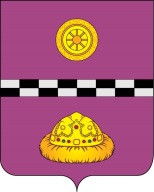 ПОСТАНОВЛЕНИЕот 21  октября  2015 г.							                       № 622О       признании      утратившим    силу          постановления администрации муниципального  района «Княжпогостский» от  27    февраля      2014 года  № 130     «Об      утверждении       административного         регламента              предоставления   муниципальной      услуги    по    предоставлению   в  аренду земельных     участков,        находящихся   в    собственности    муниципального     образования    и     земельных    участков, государственная собственность на которые не разграничена»   Рассмотрев протест прокуратуры Княжпогостского района от 01.10.2015     № 07-03-2015ПОСТАНОВЛЯЮ:            1. Считать  утратившим силу постановление администрации муниципального района «Княжпогостский» от 27 февраля 2014 года № 130 «Об утверждении административного регламента предоставления муниципальной услуги по предоставлению в аренду земельных участков, находящихся в собственности муниципального образования и земельных участков, государственная собственность на которые не разграничена».Руководитель администрации                                                                     В.И. Ивочкин